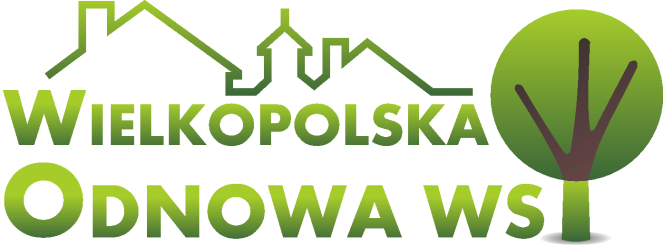 pieczęć organizacji pozarządowej*/podmiotu*/ jednostki organizacyjnej*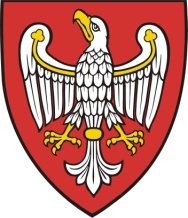 Ewidencja czasu pracy członków organizacji pozarządowej 
Na realizację zadania publicznego 
w ramach otwartego konkursu ofert 
„Nasza wieś, naszą wspólną sprawą”…………………………………………………………………………………………….……..(nazwa organizacji pozarządowej*/podmiotu*/jednostki organizacyjnej*)w ………………………………….(miejscowość)zadanie publiczne pn. ……………………………………………………………………………………………………………………………………………………………………………………………………(nazwa (własna) zadania publicznego**)realizowane w 
…………………………………………………………….(miejscowość, dokładne miejsce)od…...............................................roku do…...............................................roku	(dzień, miesiąc, rok) 				(dzień, miesiąc, rok )Oświadczam, że wartość mojego wkładu osobowego jako członka ww. organizacji pozarządowej*/podmiotu*/jednostki organizacyjnej* zaangażowanego w ww. zadanie 
w ramach ww. nieodpłatnych świadczeń została wyliczona na podstawie aktualnych stawek rynkowych.……..……………., ……………..…... roku                       …………………………………….       (miejscowość)             (dzień, miesiąc, rok)                                  (podpis członka organizacji pozarządowej*/
        	                                                             podmiotu*/jednostki organizacyjnej*)Potwierdzam wykonanie ww. świadczeń:……..……………., ……………..….. roku                        …………………………………….       (miejscowość)             (dzień, miesiąc, rok)                                   (podpis i pieczęć osoby upoważnionej)…………………….……………………………../pieczęć organizacji pozarządowej*/podmiotu*/ jednostki organizacyjnej**     niepotrzebne skreślić/usunąć**   nazwa zadania publicznego określona w § 1 ust. 1 umowyInformacje dot. ochrony danych osobowych:W chwili przekazania kopii przedmiotowego oświadczenia w związku z rozliczeniem zadania publicznego do Urzędu Marszałkowskiego Województwa Wielkopolskiego: Administratorem ww. danych osobowych zostanie Marszałek Województwa z siedzibą Urzędu Marszałkowskiego Województwa Wielkopolskiego w Poznaniu przy al. Niepodległości 34, 
61-714 Poznań;Państwa dane osobowe będą przetwarzane w celu rozliczenia zadania publicznego realizowanego 
w ramach otwartego konkursu ofert „Nasza wieś, naszą wspólną sprawą” wraz z późniejszą archiwizacją;Państwa dane osobowe będą przetwarzane:w związku z wypełnieniem obowiązku prawnego ciążącego na administratorzew związku z wykonaniem zadania realizowanego w interesie publicznym;W sprawach związanych z przetwarzaniem danych osobowych prosimy o kontakt z Inspektorem ochrony danych osobowych, Departament Organizacyjny i Kadr, Urząd Marszałkowski Województwa Wielkopolskiego w Poznaniu, al. Niepodległości 34, 61-714 Poznań, e-mail: inspektor.ochrony@umww.pl;Państwa dane osobowe będą przetwarzane przez okres 5 lat, licząc od początku roku następującego po roku, w którym realizowano zadanie publiczne, zgodnie z Instrukcją Kancelaryjną;Podanie danych osobowych jest warunkiem ustawowym, a ich niepodanie skutkuje brakiem możliwości rozliczenia zadania publicznego;Przysługuje Państwu prawo do przenoszenia danych, w przypadku gdy dane te są przetwarzane 
w sposób zautomatyzowany;Przysługuje Państwu prawo do dostępu do danych osobowych, ich sprostowania lub ograniczenia przetwarzania;Przysługuje Państwu prawo do wniesienia sprzeciwu wobec przetwarzania w związku z Państwa sytuacją szczególną w przypadku o którym mowa w pkt 3 ppkt.2;Przysługuje Państwu prawo wniesienia skargi do organu nadzorczego;Państwa dane osobowe nie są przetwarzane w sposób zautomatyzowany w celu podjęcia jakiejkolwiek decyzji.IMIĘ I NAZWISKO FUNKCJA W ORGANIZACJIDataNazwa świadczeniaLiczba godzinCzasCzasStawka 
za godzinę[zł]Wartość świadczenia 
za dany dzień [zł]Podpis członka organizacji pozarządowej*/
podmiotu*/
jednostki organizacyjnej*DataNazwa świadczeniaLiczba godzinoddoStawka 
za godzinę[zł]Wartość świadczenia 
za dany dzień [zł]Podpis członka organizacji pozarządowej*/
podmiotu*/
jednostki organizacyjnej*SUMASUMASUMASUMASUMA